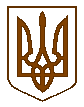 УКРАЇНАБілокриницька   сільська   радаРівненського   району    Рівненської    областіВ И К О Н А В Ч И Й       К О М І Т Е Т     РІШЕННЯ16 січня  2020  року                                                                                        №  15                                                    Про присвоєння поштової адреси  на  земельну ділянку	Розглянувши  заяву гр. Ошуркевич Світлани Миколаївни про присвоєння поштової адреси на земельну ділянку в с. Біла Криниця Рівненського району Рівненської області, взявши до уваги подані ними документи, керуючись п.п. 10 п.б ст. 30 Закону України «Про місцеве самоврядування в Україні», виконавчий комітет Білокриницької сільської радиВ И Р І Ш И В :Присвоїти поштову адресу гр. Ошуркевич С.М. на земельну ділянку з кадастровим номером 5624680700:02:008:1275: с. Біла Криниця, вул. Радгоспна, буд. 34.Сільський голова                                                                       Тетяна ГОНЧАРУК